Důvod pro poskytnutí mimořádné výpomoci či oceněníÚčel využití poskytnutého daruČESTNÁ PROHLÁŠENÍ ŽADATELE1. Prohlašuji,že nemáme nevypořádané závazky vůči státnímu či dalším veřejným rozpočtům, nemám nedoplatky na daních ani na veřejném zdravotním a sociálním pojištění.2. Stvrzujisvým podpisem pravdivost údajů uvedených v žádosti, jejích přílohách a v čestných prohlášeních.3. Beru na vědomí,že zpracování osobních údajů městskou částí Praha 5 v rozsahu jméno, příjmení, datum narození 
a údaj místě trvalého či dlouhodobého pobytu (dále jen „osobní údaje“) v rámci úkonů souvisejících s projednáváním a poskytnutím finanční podpory MČ Praha 5 mému projektu, včetně uvedení  osobních údajů na tiskových materiálech MČ Praha 5, určených k projednávání Radou nebo Zastupitelstvem MČ Praha 5, jakožto i na internetových stránkách MČ Praha 5, a to po dobu nezbytnou k projednávání této žádosti a k realizaci rozhodnutí příslušného orgánu poskytovatele a dále po dobu, po kterou je poskytovatel povinen dle platné právní úpravy dokumenty obsahující osobní údaje příjemce zpracovávat/archivovat, se děje v souladu s čl. 6 odst. 1 písm. c) nařízení Evropského parlamentu a Rady (EU) 2016/679 ze dne 27. dubna 2016 o ochraně fyzických osob v souvislosti se zpracováním osobních údajů a o volném pohybu těchto údajů a o zrušení směrnice 95/46/ES (obecné nařízení o ochraně osobních údajů).Místo …………………………………………Datum:………………………………………...………………………………………………Podpis žadateleči osoby zmocněné jednat za žadatele (a razítko)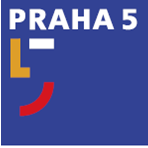 MĚSTSKÁ ČÁST PRAHA 5MĚSTSKÁ ČÁST PRAHA 5MĚSTSKÁ ČÁST PRAHA 5MĚSTSKÁ ČÁST PRAHA 5MĚSTSKÁ ČÁST PRAHA 5PIDIndividuální žádost o poskytnutí daru ve formě mimořádné výpomocioceněníjinéIndividuální žádost o poskytnutí daru ve formě mimořádné výpomocioceněníjinéIndividuální žádost o poskytnutí daru ve formě mimořádné výpomocioceněníjinéIndividuální žádost o poskytnutí daru ve formě mimořádné výpomocioceněníjinéIndividuální žádost o poskytnutí daru ve formě mimořádné výpomocioceněníjinéIndividuální žádost o poskytnutí daru ve formě mimořádné výpomocioceněníjinéIndividuální žádost o poskytnutí daru ve formě mimořádné výpomocioceněníjinéÚdaje o žadateli – právnické osoběÚdaje o žadateli – právnické osoběÚdaje o žadateli – právnické osoběÚdaje o žadateli – právnické osoběÚdaje o žadateli – právnické osoběÚdaje o žadateli – právnické osoběÚdaje o žadateli – právnické osoběÚdaje o žadateli – právnické osoběÚdaje o žadateli – právnické osoběÚdaje o žadateli – právnické osoběÚdaje o žadateli – právnické osoběÚdaje o žadateli – právnické osoběÚdaje o žadateli – právnické osoběÚdaje o žadateli – právnické osoběÚdaje o žadateli – právnické osoběÚdaje o žadateli – právnické osoběÚdaje o žadateli – právnické osoběPřesný název žadatelePřesný název žadatelePřesný název žadatelePřesný název žadatelePřesný název žadatelePřesný název žadatelePřesný název žadatelePřesný název žadatelePřesný název žadatelePřesný název žadatelePřesný název žadatelePřesný název žadatelePřesný název žadatelePřesný název žadatelePřesný název žadatelePřesný název žadatelePřesný název žadateleForma právnické osoby1) Forma právnické osoby1) Forma právnické osoby1) Forma právnické osoby1) Forma právnické osoby1) Forma právnické osoby1) Forma právnické osoby1) Forma právnické osoby1) Forma právnické osoby1) IČIČIČDIČDIČDIČDIČDIČRegistrace právní subjektivity žadatele(přiložit doklady dle Registrace právní subjektivity žadatele(přiložit doklady dle Registrace právní subjektivity žadatele(přiložit doklady dle Registrace právní subjektivity žadatele(přiložit doklady dle KýmKýmKýmKýmKýmKýmKýmKýmKýmKýmKýmKýmKýmZásad pro spolupořadatelství MČ Praha 5)Zásad pro spolupořadatelství MČ Praha 5)Zásad pro spolupořadatelství MČ Praha 5)Zásad pro spolupořadatelství MČ Praha 5)DneDneDneDneDnePod č.Pod č.Pod č.Pod č.Pod č.Pod č.Pod č.Pod č.Předmět podnikáníPředmět podnikáníPředmět podnikáníPředmět podnikáníPředmět podnikáníPředmět podnikáníPředmět podnikáníPředmět podnikáníPředmět podnikáníPředmět podnikáníPředmět podnikáníPředmět podnikáníPředmět podnikáníPředmět podnikáníPředmět podnikáníPředmět podnikáníPředmět podnikáníJméno a funkce osoby oprávněné zastupovat žadatele (doložit doklad o tomto oprávnění)Jméno a funkce osoby oprávněné zastupovat žadatele (doložit doklad o tomto oprávnění)Jméno a funkce osoby oprávněné zastupovat žadatele (doložit doklad o tomto oprávnění)Jméno a funkce osoby oprávněné zastupovat žadatele (doložit doklad o tomto oprávnění)Jméno a funkce osoby oprávněné zastupovat žadatele (doložit doklad o tomto oprávnění)Jméno a funkce osoby oprávněné zastupovat žadatele (doložit doklad o tomto oprávnění)Jméno a funkce osoby oprávněné zastupovat žadatele (doložit doklad o tomto oprávnění)Jméno a funkce osoby oprávněné zastupovat žadatele (doložit doklad o tomto oprávnění)Jméno a funkce osoby oprávněné zastupovat žadatele (doložit doklad o tomto oprávnění)Jméno a funkce osoby oprávněné zastupovat žadatele (doložit doklad o tomto oprávnění)Jméno a funkce osoby oprávněné zastupovat žadatele (doložit doklad o tomto oprávnění)Jméno a funkce osoby oprávněné zastupovat žadatele (doložit doklad o tomto oprávnění)Jméno a funkce osoby oprávněné zastupovat žadatele (doložit doklad o tomto oprávnění)Jméno a funkce osoby oprávněné zastupovat žadatele (doložit doklad o tomto oprávnění)Jméno a funkce osoby oprávněné zastupovat žadatele (doložit doklad o tomto oprávnění)Jméno a funkce osoby oprávněné zastupovat žadatele (doložit doklad o tomto oprávnění)Jméno a funkce osoby oprávněné zastupovat žadatele (doložit doklad o tomto oprávnění)Adresa sídla žadatele: ulice, čísloAdresa sídla žadatele: ulice, čísloAdresa sídla žadatele: ulice, čísloAdresa sídla žadatele: ulice, čísloAdresa sídla žadatele: ulice, čísloAdresa sídla žadatele: ulice, čísloAdresa sídla žadatele: ulice, čísloAdresa sídla žadatele: ulice, čísloAdresa sídla žadatele: ulice, čísloTelefon (mobil) Telefon (mobil) Telefon (mobil) Telefon (mobil) Telefon (mobil) Telefon (mobil) Telefon (mobil) Telefon (mobil) Obec, m. č.Obec, m. č.Obec, m. č.Obec, m. č.Obec, m. č.Obec, m. č.PSČPSČPSČFax  E-mail  Fax  E-mail  Fax  E-mail  Fax  E-mail  Fax  E-mail  Fax  E-mail  Fax  E-mail  Fax  E-mail  Kontaktní adresa (včetně PSČ)Kontaktní adresa (včetně PSČ)Kontaktní adresa (včetně PSČ)Kontaktní adresa (včetně PSČ)Kontaktní adresa (včetně PSČ)Kontaktní adresa (včetně PSČ)Kontaktní adresa (včetně PSČ)Kontaktní adresa (včetně PSČ)Kontaktní adresa (včetně PSČ)www stránkywww stránkywww stránkywww stránkywww stránkywww stránkywww stránkywww stránkyBankovní spojení - název peněžního ústavuBankovní spojení - název peněžního ústavuBankovní spojení - název peněžního ústavuBankovní spojení - název peněžního ústavuBankovní spojení - název peněžního ústavuBankovní spojení - název peněžního ústavuBankovní spojení - název peněžního ústavuBankovní spojení - název peněžního ústavuBankovní spojení - název peněžního ústavuBankovní spojení - název peněžního ústavuBankovní spojení - název peněžního ústavuBankovní spojení - název peněžního ústavuBankovní spojení - název peněžního ústavuBankovní spojení - název peněžního ústavuBankovní spojení - název peněžního ústavuBankovní spojení - název peněžního ústavuBankovní spojení - název peněžního ústavuČíslo účtu žadatele (přiložit kopii dokladu o aktuálním bankovním spojení)Číslo účtu žadatele (přiložit kopii dokladu o aktuálním bankovním spojení)Číslo účtu žadatele (přiložit kopii dokladu o aktuálním bankovním spojení)Číslo účtu žadatele (přiložit kopii dokladu o aktuálním bankovním spojení)Číslo účtu žadatele (přiložit kopii dokladu o aktuálním bankovním spojení)Číslo účtu žadatele (přiložit kopii dokladu o aktuálním bankovním spojení)Číslo účtu žadatele (přiložit kopii dokladu o aktuálním bankovním spojení)Číslo účtu žadatele (přiložit kopii dokladu o aktuálním bankovním spojení)Číslo účtu žadatele (přiložit kopii dokladu o aktuálním bankovním spojení)Spec., var. symbolSpec., var. symbolSpec., var. symbolSpec., var. symbolSpec., var. symbolSpec., var. symbolSpec., var. symbolSpec., var. symbol1) Poznámkanapř. s. r. o., a. s., o. p. s., nadace, občanské sdružení/spolek apod.1) Poznámkanapř. s. r. o., a. s., o. p. s., nadace, občanské sdružení/spolek apod.1) Poznámkanapř. s. r. o., a. s., o. p. s., nadace, občanské sdružení/spolek apod.1) Poznámkanapř. s. r. o., a. s., o. p. s., nadace, občanské sdružení/spolek apod.1) Poznámkanapř. s. r. o., a. s., o. p. s., nadace, občanské sdružení/spolek apod.1) Poznámkanapř. s. r. o., a. s., o. p. s., nadace, občanské sdružení/spolek apod.1) Poznámkanapř. s. r. o., a. s., o. p. s., nadace, občanské sdružení/spolek apod.1) Poznámkanapř. s. r. o., a. s., o. p. s., nadace, občanské sdružení/spolek apod.1) Poznámkanapř. s. r. o., a. s., o. p. s., nadace, občanské sdružení/spolek apod.Údaje o žadateli – fyzické osoběÚdaje o žadateli – fyzické osoběÚdaje o žadateli – fyzické osoběÚdaje o žadateli – fyzické osoběÚdaje o žadateli – fyzické osoběÚdaje o žadateli – fyzické osoběÚdaje o žadateli – fyzické osoběÚdaje o žadateli – fyzické osoběÚdaje o žadateli – fyzické osoběÚdaje o žadateli – fyzické osoběÚdaje o žadateli – fyzické osoběÚdaje o žadateli – fyzické osoběÚdaje o žadateli – fyzické osoběÚdaje o žadateli – fyzické osoběÚdaje o žadateli – fyzické osoběÚdaje o žadateli – fyzické osoběJménoJménoJménoPříjmeníPříjmeníPříjmeníPříjmeníPříjmeníDatum narození:Datum narození:Datum narození:Datum narození:Datum narození:Datum narození:Datum narození:Datum narození:Obchodní jméno (pokud je registrováno ve veřejném rejstříku) Obchodní jméno (pokud je registrováno ve veřejném rejstříku) Obchodní jméno (pokud je registrováno ve veřejném rejstříku) Obchodní jméno (pokud je registrováno ve veřejném rejstříku) Obchodní jméno (pokud je registrováno ve veřejném rejstříku) Obchodní jméno (pokud je registrováno ve veřejném rejstříku) Obchodní jméno (pokud je registrováno ve veřejném rejstříku) Obchodní jméno (pokud je registrováno ve veřejném rejstříku) IČIČIČDIČDIČDIČDIČDIČPředmět podnikáníPředmět podnikáníPředmět podnikáníPředmět podnikáníPředmět podnikáníPředmět podnikáníPředmět podnikáníPředmět podnikáníPředmět podnikáníPředmět podnikáníPředmět podnikáníPředmět podnikáníPředmět podnikáníPředmět podnikáníPředmět podnikáníPředmět podnikáníTrvalý pobyt: ulice, čísloTrvalý pobyt: ulice, čísloTrvalý pobyt: ulice, čísloTrvalý pobyt: ulice, čísloTrvalý pobyt: ulice, čísloTrvalý pobyt: ulice, čísloTrvalý pobyt: ulice, čísloTrvalý pobyt: ulice, čísloTelefon (mobil) Telefon (mobil) Telefon (mobil) Telefon (mobil) Telefon (mobil) Telefon (mobil) Telefon (mobil) Telefon (mobil) Obec, m. č.Obec, m. č.Obec, m. č.Obec, m. č.Obec, m. č.PSČPSČPSČFax E-mail Fax E-mail Fax E-mail Fax E-mail Fax E-mail Fax E-mail Fax E-mail Fax E-mail Kontaktní adresa (včetně PSČ)Kontaktní adresa (včetně PSČ)Kontaktní adresa (včetně PSČ)Kontaktní adresa (včetně PSČ)Kontaktní adresa (včetně PSČ)Kontaktní adresa (včetně PSČ)Kontaktní adresa (včetně PSČ)Kontaktní adresa (včetně PSČ)www stránkywww stránkywww stránkywww stránkywww stránkywww stránkywww stránkywww stránkyBankovní spojení - název peněžního ústavuBankovní spojení - název peněžního ústavuBankovní spojení - název peněžního ústavuBankovní spojení - název peněžního ústavuBankovní spojení - název peněžního ústavuBankovní spojení - název peněžního ústavuBankovní spojení - název peněžního ústavuBankovní spojení - název peněžního ústavuBankovní spojení - název peněžního ústavuBankovní spojení - název peněžního ústavuBankovní spojení - název peněžního ústavuBankovní spojení - název peněžního ústavuBankovní spojení - název peněžního ústavuBankovní spojení - název peněžního ústavuBankovní spojení - název peněžního ústavuBankovní spojení - název peněžního ústavuČíslo účtu žadatele (přiložit kopii dokladu o aktuálním bankovním spojení)Číslo účtu žadatele (přiložit kopii dokladu o aktuálním bankovním spojení)Číslo účtu žadatele (přiložit kopii dokladu o aktuálním bankovním spojení)Číslo účtu žadatele (přiložit kopii dokladu o aktuálním bankovním spojení)Číslo účtu žadatele (přiložit kopii dokladu o aktuálním bankovním spojení)Číslo účtu žadatele (přiložit kopii dokladu o aktuálním bankovním spojení)Číslo účtu žadatele (přiložit kopii dokladu o aktuálním bankovním spojení)Číslo účtu žadatele (přiložit kopii dokladu o aktuálním bankovním spojení)Spec., var. symbolSpec., var. symbolSpec., var. symbolSpec., var. symbolSpec., var. symbolSpec., var. symbolSpec., var. symbolSpec., var. symbolStručný popis mimořádné situace žadatele, např. živelné pohromy, její důsledek pro žadatele atp., nebo popis skutečností odůvodňujících poskytnutí ocenění, popř. jiné formy daruPopište účel, na který bude dar (např. finanční prostředky) využit.